РОССИЙСКАЯ ФЕДЕРАЦИЯИРКУТСКАЯ ОБЛАСТЬАдминистрация МО «Усть-Илимский район»Муниципальное дошкольное образовательное учреждение детский сад общеразвивающего вида «Брусничка» (МДОУ «Брусничка»)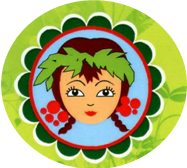 Мини – проект по образовательной области «Познание» в средней группе«Что за чудесница, водица - волшебница»Автор: Шейн Елена Вячеславовна, воспитатель ВККп. Тубинский Мини – проект по образовательной области «Познание» в средней группеНазвание мини – проекта: «Что за чудесница, водица - волшебница»Авторы мини-проекта: Шейн Е. В.- воспитатель высшей квалификационной категорииВозраст детей: 4 - 5 годаНаправленность: познавательно – исследовательский, творческийУчастники:  педагоги, дети и  родители средней группыТип мини – проекта: педагогический, среднесрочный, групповойСроки реализации:  сентябрь Актуальность проекта:  Гуляя осенью на улице с детьми, дети стали рассматривать лужи и их заинтересовал вопрос, какая бывает вода. Что с ней происходит в природе. Мы решили путем экспериментирования разобраться в свойствах воды. Какими свойствами обладает волшебница – вода?Проблема: На сегодняшний день экологическая грамотность, бережное и внимательное отношение к природе стали залогом выживания человека на нашей планете. Цель: Обобщить и расширить  знания и представления детей о неживой природе – о воде.Задачи: 1.  Создавать условия для формирования у детей познавательного интереса.2. Познакомить детей со свойствами воды (вкус, цвет, запах, текучесть);3. Дать  расширенные представления о свойствах льда,  как об одном  из свойств воды.4. Уточнить значение воды для всего живого.Предполагаемый результат:   Расширятся и углубятся  знания и представления ребенка об    окружающем мире, в том  числе о воде; познавательные умения через экспериментальную деятельность;  накопится опыт  гуманного отношения к растениям и живым существам; повысится бережное отношение к воде.                                       Этапы реализации мини – проектаЭтапы проектамероприятияцельпродукт1 этап - подготовительный- Создание экспериментальной лаборатории в группе;- Рассматривание плакатов, связанных с объектом неживой природы – водой.- Подбор подвижных и речевых игр.- Составление конспектов тематических занятий  по разным разделам программы.- Составление и создание опытов, экспериментов с водой- повышение собственной профессиональной компетентности;  - изучить технологии поданной теме; -  разработать комплексно – тематический план по работе с детьми и родителями по данной теме.Банк, планирование2 этап основной  Познание - Ознакомление с окружающим миром«Что мы знаем о воде?»«Освобождение бусинок из ледяного плена»Чтение художественной литературыЧтение рассказа «Как люди речку обидели»Коммуникация + ППИД+ Художественное творчество«Что за чудесница – водица-Художественное творчествоАппликация с элементами рисования «Сосульки на крыше»Аппликация «Тучи по небу бежали»Здоровье - Беседа«Чистота та же красота».Социализация«Подскажи словечко»; «Ручеек»; «На болоте»; «Караси и щука»; «Море волнуется»; «Мы – капельки».ППИД  - Опыты:«Вода не имеет формы»;	«Лед легче воды»; «Превращение в воду»; «Вода нужна всем»; «Растения пьют воду»; «Животворное свойство воды»Познакомить детей со свойствами воды (вкус, цвет, запах, текучесть). Уточнить значение её для всего живого.Развивать любознательность, мышление и речь детей; ввести в активный словарь детей слова: жидкость, бесцветная, безвкусная, прозрачная.Воспитывать бережное отношение к воде.Создавать условия для расширения представлений детей о свойствах льда – тает в тепле, развивать образное мышление при выборе способа действия, стимулировать самостоятельное формулирование выводов детьми.Учить детей внимательно слушать литературное произведение.Уточнить признаки зимы, формировать эстетическое отношение к зимним явлениям; показать детям, в каком виде существует вода - эксперименты с водой, паром, льдом; упражнять в образовании однокоренных слов; развивать творческое воображение и закрепить навыки работы с бросовым материалом. воспитывать чувство сопереживания, отзывчивость и умение работать в коллективе.Вызывать интерес к изображению сосулек разными аппликативными техниками, показать способ вырезывания сосулек из бумаги, сложенной гармошкой.Познакомить с техникой аппликативной мозаики. Учить передавать свойства воды – в разных природных явлениях.Прививать детям правила личной гигиеныРазвивать речь детей, моторику речевого аппарата.Учить выполнять правила в подвижных играх, развивать активность детей в процессе двигательной деятельности.КонспектКонспектКонспектВыставка работВыставка Картотека 3 этап заключительныйИтоговое занятие «Что за чудесница – водица – волшебница»Конспект 